HWES Physical EducationWeek  7Grades							Fitness Testing1st-3rd						Aerobic Capacity (20m pacer)Muscle of the Month: Gastrocnemius (calf)Exercises (10 minutes)10 Jumping JacksArm Stretches (R/L)Leg Stretches (R/L/Middle)On your BottomLeg Stretches (R/L/Middle)ButterflyJumps (in and out, up and down) *on your toesI CAN perform the 20m pacer test.Lesson (25 minutes)Equipment Needed: 12 cones, pacer CD, 20m of open flat area.Description: The Fitnessgram is a fitness assessment where we will do a pre-test in the fall and a post-test in the spring. The Fitnessgram is combined of 5 tests. Abdominal strength and endurance=curl upUpper body strength and endurance=push upFlexibility=sit and reachAerobic Capacity=20m pacerBody Composition=BMIInstructions: Call 8-10 students up at a time. Have students who are being tested line up behind the start line. Each student being tested with run across the 20m distance and touch the line with a foot by the time the beep sounds. At the sound of the beep the student turns around and runs back to the other end. If some students get to the line before the beep, they must wait for the beep before running the other direction. Students continue  in this manner until they fail to reach the line before the beep for the second time.  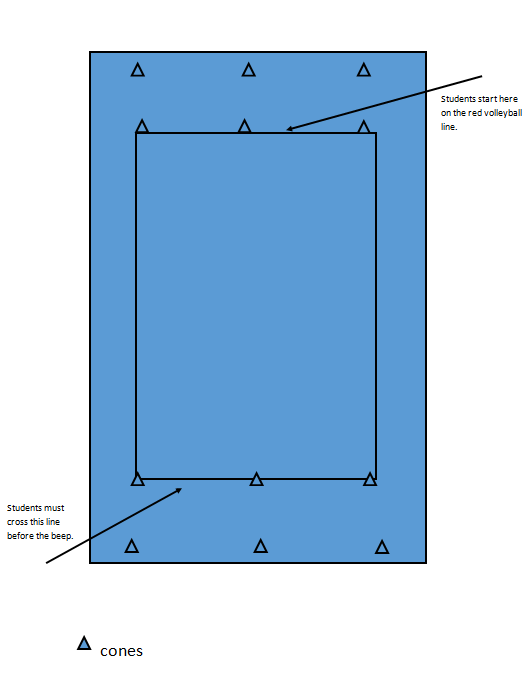 